Unit 5 Test Review1.  What is the x-intercept of the graph of 2.  What is the y-intercept of the graph of 3.  Write the equation of the line in slope intercept form.  Given m = -4, (3, -5)4.  Write the equation of the line in slope intercept form.  Given 5.  What is the domain of the relation (7, 3) (6, 4) (4, 3) (3, 4)6.  What is the slope of the line through the points (-3, 8) and (-6, 4) ?7.  What is the slope of the line through the points (3, 6) and (3, -9)8.  Graph 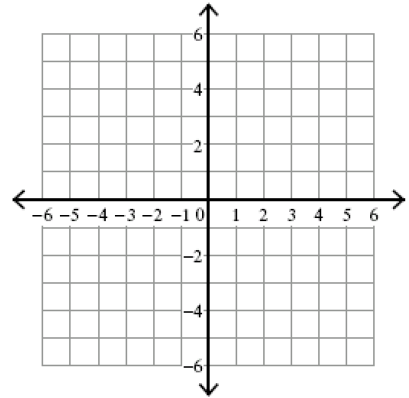 9.  Graph 10.  Graph 11.  Graph 12.  Graph  on the same graph.  At what point do they intersect?13.  The table shows the number of miles a plane traveled while in flight.  Use the information to find the approximate rate of change in miles per minute.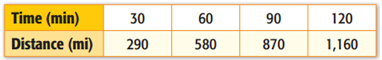 14.  Find the rate of change of the data.  Explain what the rate of change means.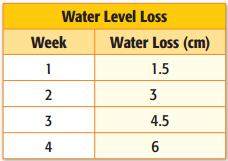 15. The graph represents the distance traveled while driving on a highway.  Use the graph to find the rate of change in miles per hour.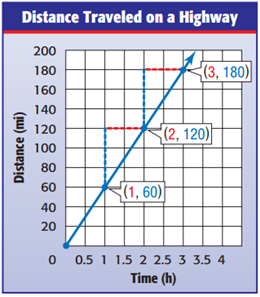 16.   Make a table where the rate of change is         $5 for every gallon.